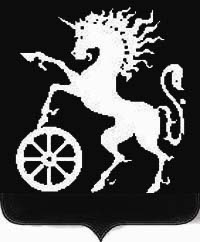 РОССИЙСКАЯ ФЕДЕРАЦИЯКРАСНОЯРСКИЙ КРАЙБОГОТОЛЬСКИЙ ГОРОДСКОЙ  СОВЕТ ДЕПУТАТОВПЯТОГО СОЗЫВАР Е Ш Е Н И Е20.08.2019                                        г. Боготол                                     № В-219О досрочном прекращении полномочий Главы города Боготола Артибякина Андрея НиколаевичаВ соответствии с п. 6 ч. 6 статьи 36 Федерального закона от 06.10.2003 № 131-ФЗ «Об общих принципах организации  местного самоуправления в Российской Федерации», в связи с вступлением обвинительного приговора в законную силу Боготольского районного суда от 17.05.2019 года, руководствуясь статьями 32, 42, 70 Устава города Боготола, Боготольский городской Совет депутатов, РЕШИЛ:1. Прекратить досрочно полномочия Главы города Боготола Артибякина Андрея Николаевича в связи с вступлением в законную силу обвинительного приговора Боготольского районного суда от 17.05.2019 года.2. Решение вступает в силу со дня его принятия, подлежит официальному опубликованию в газете «Земля боготольская» и распространяется на правоотношения, возникшие с 06 августа 2019 года.ПредседательБоготольского городскогоСовета депутатов                                                                        А.М. Рябчёнок